                                                    Письмо Кипу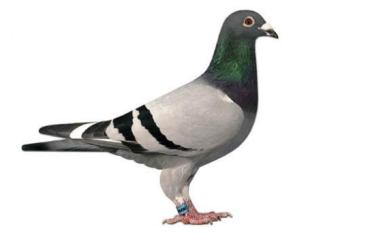 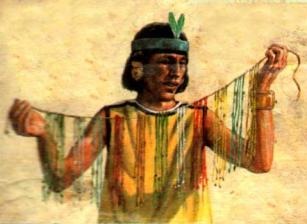                                               Голубиная почта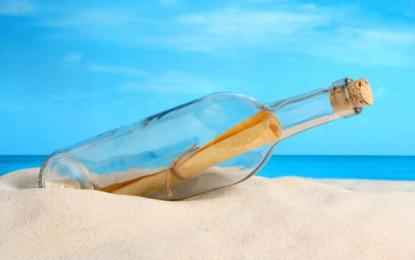 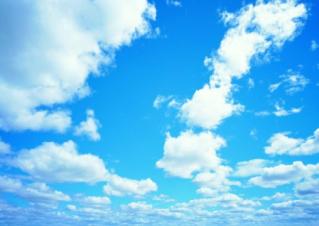                                       Бутылочная почта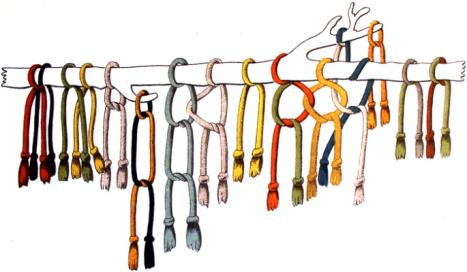 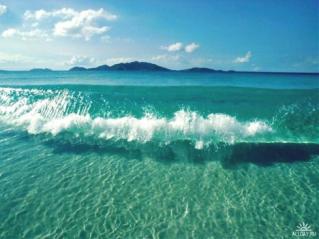 